DIRECȚIA ECONOMICĂ                                                                                                                                                                                                                                                                                                                                                                                                                                                                                                                                                                                                                                                                                                                                                                                                                                                                                                                                                                                                                                                                                                                                                                                                                                                                                                                                                                                                                                                                                                                                                                                                                                                                                                                                                                                                                                                                                                                                                                                                                                                                                                                                                                                                                                                                                                    Serviciul Colectare și Impunere Venituri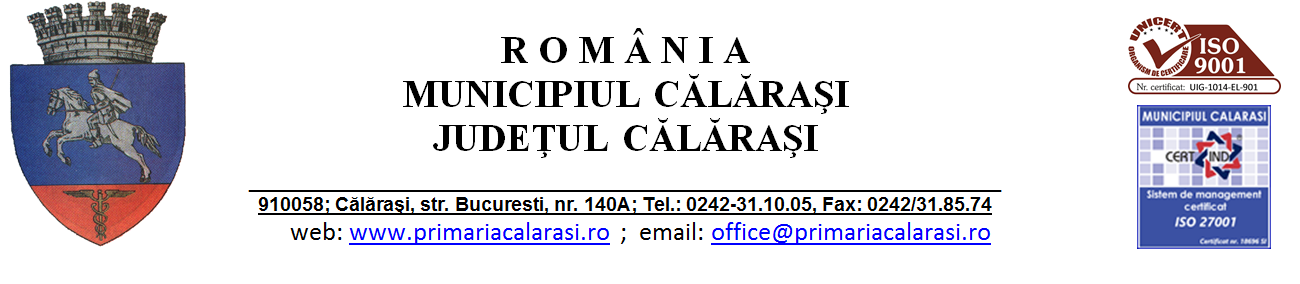 Compartiment Urmărire și Executare SilităNr. 69314/31.01.2024ANUNȚ COLECTIVpentru comunicarea prin publicitateÎn conformitate cu prevederile art.47 alin.5(b) din Legea nr. 207 din 20 iulie 2015, privind Codul de Procedură Fiscală, comunicăm că au fost emise acte administrative fiscale pentru următorii contribuabili:            Actele administrative fiscale pot fi consultate de titularii acestora la sediul organului fiscal emitent.Prezentele acte administrative fiscale se consideră comunicate în termen de 15 zile de la data afișării anunțului.                                                            PRIMARIng. Marius Grigore DULCE     Director Executiv,                 Director Executiv Adj.,                            Consilier,                 Ec. Nae Valentina                    Ec. Pîrvu Georgeta                            Horneț  IulianaCod: F-PS-23.02, EI-R0